                                                                                                                                          ПРОЕКТ?АРАР				       	      	                                    РЕШЕНИЕ«___» июнь 2020 й. 	 	                  № __                          «___» июня 2020 г.О внесении изменений в Регламент Совета сельского поселения Ростовский сельсовет муниципального района Мечетлинский район Республики Башкортостан Руководствуясь Федеральным законом от 6 октября 2003 года   № 131-ФЗ «Об общих принципах организации местного самоуправления в Российской Федерации», Законом Республики Башкортостан «О старостах сельских населенных пунктов в Республике Башкортостан» от 10.07.2019 N122-з,  Уставом сельского поселения Ростовский сельсовет муниципального района Мечетлинский район Республики Башкортостан, в целях обеспечения участия населения муниципального образования в осуществлении местного самоуправления Совет сельского поселения Ростовский сельсовет муниципального района Мечетлинский район Республики Башкортостанрешил:1. Внести в Регламент Совета сельского поселения Ростовский сельсовет муниципального района Мечетлинский район Республики Башкортостан, утвержденный решением Совета сельского поселения Ростовский сельсовет муниципального района Мечетлинский район Республики Башкортостан № 16 от 13.09.2019г., изменения согласно приложению, к настоящему Решению.2. Опубликовать настоящее Решение на официальном сайте администрации сельского поселения Ростовский сельсовет муниципального района Мечетлинский район Республики Башкортостан. 3. Настоящее Решение вступает в силу после его официального опубликования. Глава сельского поселения                                                                       И.М.ГалимовПриложениек проекту решения Совета сельского поселения Ростовский сельсовет муниципального района Мечетлинский район Республики Башкортостан от «____» _________ г. № ____Изменения, вносимые в Регламент Советасельского поселения Ростовский сельсовет муниципального района Мечетлинский район Республики Башкортостан1. Статью 28 Главы 4 «Порядок проведения заседаний Совета» дополнить новым абзацем следующего содержания: «На заседание Совета вправе принимать участие старосты д.Ишалино, д.Теляшево, д. Такино с правом совещательного голоса».2. Статью 49 Главы 6 «Порядок проведения заседаний постоянных комиссий Совета» дополнить новым абзацем следующего содержания: «В работе комиссий вправе принимать участие старосты д.Ишалино, д.Теляшево, д. Такино с правом совещательного голоса».БАШКОРТОСТАН РЕСПУБЛИКА№ЫМ»СЕТЛЕ РАЙОНЫМУНИЦИПАЛЬ РАЙОНЫНЫ*РОСТОВ АУЫЛ БИЛ»М»3СОВЕТЫ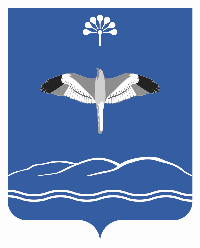 СОВЕТ СЕЛЬСКОГО ПОСЕЛЕНИЯРОСТОВСКИЙ СЕЛЬСОВЕТМУНИЦИПАЛЬНОГО РАЙОНАМЕЧЕТЛИНСКИЙ РАЙОНРЕСПУБЛИКИ БАШКОРТОСТАНСовет урамы,83. Тел2ш ауылы, 452561тел/факс 2-76-19;2-76-89; E-mail: razilyanugmanova@mail.ruул. Советская, 83.д.Теляшево, 452561тел/факс 2-76-19;2-76-89; E-mail: razilyanugmanova@mail.ru